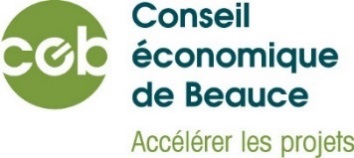 
  Formulaire de Demande d’aide financiÈre
Information au requÉrant : Expliquer brièvement les activités (produits et services) :Expliquer brièvement la nature, les objectifs et l’échéancier de votre projet :Nom de l’entreprise :Adresse :Statut juridique :Date de constitution :Date début des opérations :Date début des opérations :Personne à contacter :Téléphone :Cellulaire :Adresse courriel :ActionnaireActionnaireActionnaireNoms :Actionnariat % : 	- Actuel : % % %	- Prévu : % % %Temps plein (nombre)Temps partiel (nombre)Actuels :PrÉvus :	1re année :	2e année :	3e année :Coûts du projet :Financement du projet :Fonds de roulement : $Mise de fonds promoteur(s) : $Mobilier de bureau : $Emprunts à court terme : $Équipement & matériel : $Emprunts à long terme : $Matériel roulant : $CEB Fonds  : $ Améliorations locatives : $CEB Fonds  : $ Autres (précisez) :Autres (précisez) : $ $ $ $COÛT TOTAL :  $Financement total : $Autres démarches d’emprunt en cours : (Indiquez les autres démarches d’emprunts en cours, s’il y a lieu.)Autres démarches d’emprunt en cours : (Indiquez les autres démarches d’emprunts en cours, s’il y a lieu.)Autres démarches d’emprunt en cours : (Indiquez les autres démarches d’emprunts en cours, s’il y a lieu.)Autres démarches d’emprunt en cours : (Indiquez les autres démarches d’emprunts en cours, s’il y a lieu.)Autres démarches d’emprunt en cours : (Indiquez les autres démarches d’emprunts en cours, s’il y a lieu.)Autres démarches d’emprunt en cours : (Indiquez les autres démarches d’emprunts en cours, s’il y a lieu.)Autres démarches d’emprunt en cours : (Indiquez les autres démarches d’emprunts en cours, s’il y a lieu.)	Chèque de frais d’étude;	Bilan personnel de chacun des actionnaires;	Descriptif du projet et coût de projet;	États financiers de fin d’année, 2 dernières années;	Bilan d’ouverture de la nouvelle entreprise;	Budget de caisse mensuel pour les 2 prochaines 	années;	Statuts de l’entreprise et les résolutions des 	administrateurs;	Documents d’entente sur les balances de vente;	Demande de financement signée;	Plan d’affaires ou sommaire de projet;	Obtention d’une lettre d’accord de lien entre 	promoteur et le vendeur qui confirme que le 	promoteur détiendra plus de 25 % des actions 	(FLI-Relève seulement);	Schéma comptable de la transaction;	États financiers intérimaires les plus récents;	Prévisions financières sur 2 ans;	Lettre d’intention des partenaires au projet;	Rapport d’évaluation d’actifs;	Preuve d’identité des promoteurs;	Offre d’achat signée et acceptée des deux parties;	Et tout autre document jugé pertinent au dossier.La partie requérante convient que tous les renseignements et documents requis par le Conseil économique de Beauce (CEB) devront être soumis avant que la demande de financement puisse être prise en considération.La partie requérante consent à ce que le Conseil économique de Beauce (CEB) recueille auprès de toute personne ou organisme les renseignements nécessaires concernant sa demande. Elle consent à ce que le Conseil économique de Beauce (CEB) effectue toute vérification quant au crédit de l’entreprise. Ce consentement s’applique également à la mise à jour des renseignements afin de permettre au Conseil économique de Beauce (CEB) d’analyser de nouveau les engagements qu’elle a envers lui, notamment dans le cadre de renouvellements, d’amendements ou de changements dans les relations d’affaires.La partie requérante consent à ce que toute personne communique au Conseil économique de Beauce (CEB) de tels renseignements même si ceux-ci figurent dans un dossier fermé ou inactif.La partie requérante consent à ce que le Conseil économique de Beauce (CEB) divulgue des renseignements la concernant à toute institution financière, agent de renseignements personnels, coemprunteur, caution éventuelle, évaluateur ou toute autre personne avec laquelle le Conseil économique de Beauce (CEB) ou elle-même entretient des relations d’affaires dans le cadre de la prestation de services financiers requis conformément à l’objet du dossier.La partie requérante reconnaît que le ministère des Finances et de l’Économie peut consulter le dossier du Conseil économique de Beauce (CEB) la concernant à des fins de rapports, de contrôle et d’évaluation.La partie requérante s’engage à payer les frais d’ouverture de dossier équivalent à 250 $ plus taxes suite au dépôt d’une demande d’aide financière au CIC du CEB. Le déboursé doit être effectué au nom du Conseil économique de Beauce (CEB).La partie requérante certifie que les renseignements contenus dans les présentes et les documents ci-annexés sont, à sa connaissance, complets et véridiques en tous points.Je, , représentant(e) dûment autorisé(e) dépose une demande officielle au  du Conseil économique de Beauce (CEB).En foi de quoi, j’ai signé le présent formulaire à , le . 	Représentant(e) autorisé(e)				Titre ou fonction	Représentant(e) autorisé(e)				Titre ou fonction